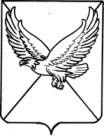 АДМИНИСТРАЦИЯ ПЕРВОМАЙСКОГО СЕЛЬСКОГО ПОСЕЛЕНИЯЛЕНИНГРАДСКОГО РАЙОНАП О С Т А Н О В Л Е Н И Еот 14.04.2020                                                                                                        № 5поселок ПервомайскийОб утверждении административного регламента предоставления муниципальной услуги «Предоставление копий правовых актов администрации муниципального образования»В соответствии с Федеральным законом от 6 октября 2003 года № 131-ФЗ «Об общих принципах организации местного самоуправления в Российской Федерации», Федеральным законом от 27 июля 2010 года № 210-ФЗ «Об организации предоставления государственных и муниципальных услуг», постановлением Правительства Российской Федерации от 16 мая 2011 года № 373 «О разработке и утверждении административных регламентов исполнения государственных функций и административных регламентов предоставления государственных услуг», руководствуясь Уставом Первомайского сельского поселения Ленинградского района,             п о с т а н о в л я ю:1. Утвердить административный регламент предоставления муниципальной услуги «Предоставление копий правовых актов администрации муниципального образования» (приложение).2. Признать утратившим силу постановление администрации Первомайского сельского поселения Ленинградского района от 26 февраля 2016 года № 34 «Об утверждении административного регламента предоставления муниципальной услуги «Предоставление копий правовых актов администрации муниципального образования».3. Контроль за исполнением настоящего постановления возложить на начальника общего отдела администрации Первомайского сельского поселения Ленинградского района (М. П. Малыш). 4. Постановление вступает в силу со дня его обнародования и подлежит размещению на официальном сайте администрации Первомайского сельского поселения Ленинградского района в информационно-телекоммуникационной сети «Интернет».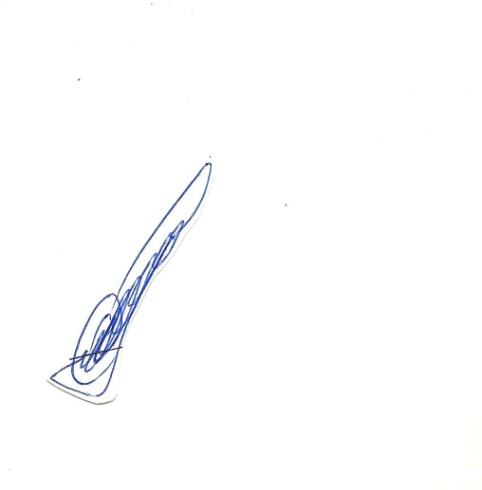 Глава Первомайского сельского поселения  Ленинградского района                                                                Ю. В. ГрицикПроект подготовил и внес:Начальник общего отдела администрации Первомайского сельского поселения                                                М. П. Малыш